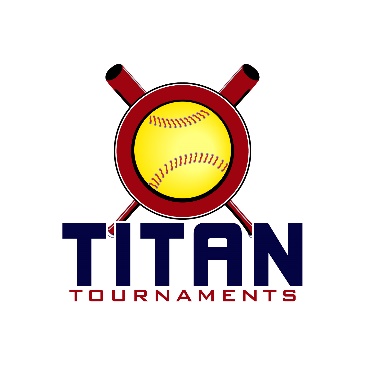 	Thanks for playing ball with Titan!	
Park Address:  Al Bishop Softball Complex - 1082 Al Bishop Drive, Marietta, GADirector: Casey (706) 340-0588Format: 3 seeding games + single elimination bracket playRoster and Waiver Forms must be submitted to the onsite director upon arrival and birth certificates must be available on site.Entry Fee – $395
Admission - $7 Per Spectator
Sanction $35 if unpaid in 2022
Coaches – 3 Passes Per TeamRun rule is 15 after 2, 12 after 3, 10 after 4, 8 after 5. Games are 7 innings if time permits. (8U 6 innings)Pitching rule overview – 1. The pitcher’s pivot foot shall maintain contact with the pitcher’s plate until the forward step. Note: a pitcher may take a step back with the non-pivot foot from the plate prior, during, or after the hands are brought together. 
2. Illegal Pitch – Is a ball on the batter. Note: Runners will not be advanced one base without liability to be put out.The on deck circle is on your dugout side. If you are uncomfortable with your player being that close to the batter, you may have them warm up further down the dugout, but they must remain on your dugout side.
Headfirst slides are allowed, faking a bunt and pulling back to swing is allowed.Runners must make an attempt to avoid contact, but do not have to slide.
Warm Up Pitches – 5 pitches between innings or 1 minute, whichever comes first.Coaches – one defensive coach is allowed to sit on a bucket or stand directly outside of the dugout for the purpose of calling pitches. Two offensive coaches are allowed, one at third base, one at first base.
Offensive: One offensive timeout is allowed per inning.
Defensive: Three defensive timeouts are allowed during a seven inning game. On the fourth and each additional defensive timeout, the pitcher must be removed from the pitching position for the duration of the game. In the event of extra innings, one defensive timeout per inning is allowed.
An ejection will result in removal from the current game, and an additional one game suspension. Flagrant violations are subject to further suspension at the discretion of the onsite director.*12U Seeding Schedule*Seeding Games are 70 minutes finish the inning*Please be prepared to play at least 15 minutes prior to your team’s scheduled start times**Bracket Games Are 75 Minutes Finish The Inning**Please be prepared to play at least 15 minutes prior to your team’s scheduled start times*12U Gold Bracket12U Silver Bracket*14U Seeding Schedule*Seeding Games are 70 minutes finish the inning*Please be prepared to play at least 15 minutes prior to your team’s scheduled start times**Bracket Games Are 75 Minutes Finish The Inning**Please be prepared to play at least 15 minutes prior to your team’s scheduled start times*14U Gold Bracket14U Silver BracketTimeFieldGroupTeamScoreTeam12U – Al Bishop Softball Complex12U – Al Bishop Softball Complex12U – Al Bishop Softball Complex12U – Al Bishop Softball Complex12U – Al Bishop Softball Complex12U – Al Bishop Softball Complex8:001TitanAtl Flames3-7Rockmart Swarm8:005TitanPhoenix Fire4-1Lady Dukes9:201SpartanGA Trouble5-2GA Starz10:401SpartanEC Edge16-0Hitting Lab12:001TitanPhoenix Fire1-3Rockmart Swarm12:002TitanAtl Flames4-7Lady Dukes1:201SpartanGA Trouble17-1Hitting Lab1:202SpartanEC Edge6-1GA Starz2:401TitanPhoenix Fire9-0Atl Flames2:402TitanRockmart Swarm4-0Lady Dukes4:001SpartanGA Trouble4-3EC Edge4:002SpartanHitting Lab1-17GA Starz5:201Bracket Game 1Titan 1 SeedSwarm3-6Spartan 2 SeedEdge6:501Bracket Game 2 Spartan 1 SeedTrouble0-3Titan 1 SeedPhoenix Fire8:201Bracket Game 3C-ShipWinner of Game 1 Edge9-2Winner of Game 2
Phoenix Fire5:201Bracket Game 1Titan 3 SeedLady Dukes7-0Spartan 4 SeedHitting Lab6:501Bracket Game 2 Spartan 3 SeedStarz4-3Titan 4 SeedAtl Flames8:201Bracket Game 3C-ShipWinner of Game 1 Lady Dukes5-4Winner of Game 2
StarzTimeFieldGroupTeamScoreTeam14U – Al Bishop Softball Complex14U – Al Bishop Softball Complex14U – Al Bishop Softball Complex14U – Al Bishop Softball Complex14U – Al Bishop Softball Complex14U – Al Bishop Softball Complex8:00214UAtl Patriots8-2Poison 088:00314UNorth GA Freedom8-4Moreland Allstar8:00414UDirt Dawgs4-0Phoenix Fire9:20214UEast Cobb Edge 097-2GA Power 099:20314ULady Braves 0814-0               7I Lady Royals9:20414UPhoenix Fire6-3Moreland Allstar10:40214UAtl Patriots7-27I Lady Royals10:40314UNorth GA Freedom8-5Poison 0810:40414UDirt Dawgs4-5GA Power 0912:00314UEast Cobb Edge 098-7Moreland Allstar12:00414ULady Braves 0813-0Poison 081:20314UAtl Patriots5-7East Cobb Edge 091:20414UPhoenix Fire1-9GA Power 092:40314UNorth GA Freedom10-07I Lady Royals2:40414UDirt Dawgs1-8Lady Braves 084:003Bracket Game 14 SeedPatriots4-85 SeedGa Power5:303Bracket Game 22 SeedN GA Freedom10-53 SeedEast Cobb Edge6:003Bracket Game 3Winner of Game 1Ga Power0-101 SeedBravea8:303BracketGame 4C-ShipWinner of Game 2N GA Freedom5-3Winner of Game 3Braves4:004Bracket Game 19 SeedPoison6-410 SeedLady Royals5:304Bracket Game 27 SeedPhoenix Fire1-108 SeedMoreland6:004Bracket Game 3Winner of Game 1Poison6-46 SeedDirt Dawgs8:304BracketGame 4C-ShipWinner of Game 2Moreland5-2Winner of Game 3Poison